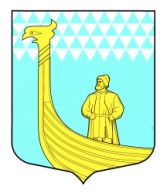 администрациямуниципального образованияВЫНДИНООСТРОВСКОЕ сельскоЕ поселениЕВОЛХОВСКОГО муниципального районаленинградской области  ПОСТАНОВЛЕНИЕдер. Вындин ОстровВолховский район, Ленинградская область «_28»  декабря   2017 года	                                                         №    209          О содействии  избирательной комиссии  в подготовкеи проведение выборов Президента Российской Федерациив   муниципальном образовании Вындиноостровское сельское поселениеВолховского муниципального района Ленинградской области   В целях реализации Федеральных законов от 12.06.2002 № 67-ФЗ «Об основных гарантиях избирательных прав и права на участие в референдуме граждан Российской Федерации», от 10.01.2003 № 19- ФЗ «О выборах Президента Российской Федерации», оказания содействия избирательным комиссиям в организации подготовки и проведения выборов Президента Российской Федерации в марте 2018 года, администрация МО Вындиноостровское сельское поселение   ПОСТАНОВЛЯЕТ: 1. Образовать комиссию по координации работы по оказанию содействия избирательной комиссии  в организации подготовки и проведения выборов Президента Российской Федерации в муниципальном образовании Вындиноостровское сельское поселение.2. Утвердить прилагаемое Положение о комиссии  по координации работы по оказанию содействия избирательной комиссии в организации подготовки и проведения выборов в муниципальном образовании Вындиноостровское сельское поселение,  (приложение № 1) и ее состав (приложение № 2).3. Утвердить план организационно-технических мероприятий по подготовке и проведению выборов в муниципальном образовании Вындиноостровское сельское поселение.(приложение № 3).4. Данное постановление вступает в силу с даты его подписания   и подлежит официальному размещению на официальном сайте муниципального образования в информационно-телекоммуникационной сети "Интернет".5. Контроль исполнения настоящего постановления  оставляю за собой. Глава администрации                                                            М.ТимофееваУТВЕРЖДЕНОпостановлением администрацииМО Вындиноостровское сельское поселениеот  «____»  декабря   2017  №  Приложение № 1Положениео комиссии по координации работы по оказанию содействия избирательным комиссиям в организации подготовки и проведения выборов Президента Российской Федерации в муниципальном образовании Вындиноостровское сельское поселениеОбщие положения1.1. Положение о рабочей группе для оперативного решения вопросов и оказания содействия избирательным комиссиям в организации подготовки и проведения выборов Президента Российской Федерации в марте 2018 года (далее – рабочая группа) определяет цели и задачи, порядок организации деятельности рабочей группы.
1.2. Рабочая группа вырабатывает единые подходы по вопросам содействия избирательным комиссиям в выполнении ими своих полномочий в ходе подготовки и проведения выборов Президента Российской Федерации.
1.3. Рабочая группа в своей деятельности руководствуется Конституцией Российской Федерации, Федеральным законом от 12.06.2002 № 67-ФЗ «Об основных гарантиях избирательных прав и права на участие в референдуме граждан Российской Федерации», от 10.01.2003 № 19 – ФЗ «О выборах Президента Российской Федерации», Уставом поселения, иными нормативными правовыми актами, постановлениями, распоряжениями администрации поселения по вопросам содействия в организации подготовки к проведению выборов, Положением о рабочей группе. 
2. Цели рабочей группы
Основными целями рабочей группы являются обеспечение эффективной подготовки и проведения выборов Президента Российской Федерации в марте 2018 года.3. Задачи рабочей группы
3.1. Осуществление взаимодействия органов местного самоуправления муниципального образования сельское поселение с правоохранительными органами, избирательными комиссиями, избирательными объединениями.
3.2. Координация и содействие деятельности органов местного самоуправления муниципального образования Вындиноостровское сельское поселение  по организационному, материально-техническому обеспечению, оказанию оперативной помощи и содействия избирательным комиссиям в реализации их полномочий в решении вопросов, связанных с подготовкой и проведением выборов Президента Российской Федерации.
3.3. Оказание содействия уполномоченным представителям политических партий, выдвинувшим зарегистрированных кандидатов, и кандидатам и их доверенным лицам, в организации и проведении предвыборных собраний, встреч с избирателями поселения.4. Права рабочей группыРабочая группа в целях реализации возложенных на нее задач имеет право:
4.1. Оказывать в соответствии с законодательством Российской Федерации о выборах:
-содействие в разработке новейших технологий по подготовке и проведению избирательных кампаний, районных мероприятий, информационно – методической продукции;
-консультационную помощь руководителям предприятий, организаций поселения по вопросам оказания содействия избирательной комиссии в реализации ими своих полномочий, в части безвозмездного предоставления необходимых помещений, транспорта, средств связи, технического оборудования.
4.2. Вносить предложения о повышении эффективности действий должностных лиц, обеспечивающих выполнение ими мероприятий по оказанию содействия избирательной  комиссии, связанных с подготовкой и проведением выборов Президента Российской Федерации в марте 2018 года.
4.3. Запрашивать и получать от государственных, общественных и иных органов, администрации сельского поселения,  предприятий, учреждений, организаций всех форм собственности поселения и должностных лиц:
- информацию, необходимую для выполнения возложенных задач;
- информационно-аналитические материалы.4.4. Привлекать в установленном порядке для подготовки и проведения мероприятий, связанных с выборами, специалистов структурных подразделений администрации МО Вындиноостровское сельское поселение; 5. Обязанности рабочей группы5.1. Представляет оперативную информацию, справочные материалы в органы исполнительной власти Волховского района, главе администрации МО Вындиноостровское сельское поселение, в территориальную избирательную комиссию Волховского муниципального района, избирательной  комиссии муниципального образования;  
5.2. Осуществляет взаимодействие со средствами массовой информации.
5.3. Оказывает содействие в осуществлении материально-технического обеспечения деятельности избирательной комиссии, хранении избирательной документации, в том числе организации обеспечения охраны выборной документации, обеспечении общественной безопасности в период подготовки и проведения выборов Президента Российской Федерации.6. Организация деятельности рабочей группы6.1. Положение о рабочей группе, его персональный состав утверждается постановлением администрации сельского поселения.
6.2. Председатель рабочей группы руководит работой рабочей группы, устанавливает периодичность и порядок проведения заседаний рабочей группы.
6.3. Организационно-техническую деятельность рабочей группы осуществляет секретарь.
6.4. В целях выполнения поставленных задач и реализации прав, предусмотренных Положением, рабочая группа взаимодействует со структурными подразделениями администрации сельского поселения, предприятиями, учреждениями и организациями.7. Ответственность рабочей группыРабочая группа несет ответственность за своевременное и качественное выполнение возложенных на неё обязанностей. УТВЕРЖДЕНОпостановлением администрацииМО Вындиноостровское сельское поселениеот  «____»                 2017  №  Приложение № 2Составкомиссии по координации работы по оказанию содействия избирательным комиссиям в организации подготовки и проведения выборов Президента Российской Федерации Председатель комиссии – Тимофеева Марина Анатольевна –глава администрации;Заместитель председателя комиссии –  Сенюшкин Андрей Александрович-глава МО ;Секретарь комиссии  – Арсенова Лариса Владимировна;Члены комиссии :– Гаврилина Людмила Викторовна – ведущий  специалист –главный бухгалтер администрации;-Налетов Илья Александрович –депутат совета депутатов МО;-Веревкина Альбина Ивановна – председатель совета ветеранов МО;-Анисимова Маргарита Сергеевна –Председатель совета молодежи;- Маринина Галина Сергеевна –староста деревни Гостинополье (по согласованию);-Соцков Леонид Федорович –староста деревни Козарево (по согласованию);-Халемендик Марина Васильевна –председатель совета старост деревни Вындин Остров (по согласованию);-Вершинин Алексей –староста деревни Морозово (по согласованию);-Каменский Евгений Иванович –староста деревни Вольково (по согласованию);УТВЕРЖДЕНОпостановлением администрацииМО Вындиноостровское сельское поселениеот  «__28__»     декабря  2017  №  Приложение № 3Планорганизационно-технических мероприятий по подготовке и проведению выборов  Президента РФ МО Вындиноостровское сельское поселение№ п/пНаименование мероприятияСроки проведенияОтветственные исполнители12   341Обеспечить предоставление, подготовку и передачу помещений участковых избирательных комиссий и помещений для голосования в установленном порядке.Предусмотреть меры по дополнительному оборудованию помещений для голосования приспособлениями и оборудованием, обеспечивающими возможность реализации избирательных прав граждан с ограниченными физическими возможностямидо 25.02.2018 Администрация   поселения  2Обеспечить оборудование помещений избирательных комиссий мебелью, оргтехникой, телефонной связьюдо 25.02.  2018 Администрация   поселения  3Обеспечить содержание помещений для работы избирательных комиссий и помещения для голосования в надлежащем виде, снабжение их теплом и электроэнергией, подходы и подъезды к ним, работу уличного освещения, праздничного и музыкального оформления избирательного участка в день голосованияв период избирательной кампанииАдминистрация   поселения  4Контролировать размещение   агитационных печатных материалов кандидатов в местах, специально утвержденных для их размещения.до дня окончания агитационных мероприятий;Администрация   поселения  5 Провести работу по информированию населения о дне выборов, времени и месте голосования, о ходе подготовки и проведения выборовв период избирательной кампанииАдминистрация   поселения  6Принимать меры по пресечению противоправной агитационной деятельности, предотвращению изготовления подложных и незаконных предвыборных печатных, аудиовизуальных и иных агитационных материаловв период избирательной кампанииАдминистрация   поселения  7Провести   проверку готовности помещения участковой избирательной комиссии, помещения для голосованияне позднее, чем до 25.02.2018Администрация   поселения  8Оказать содействие избирательной комиссии в организации работы: по уточнению списков избирателей; по информированию граждан о необходимости уточнения своих персональных данных в списках избирателейдо 31 января 2018 годаАдминистрации поселений (по согласованию)9Организовать своевременное размещение информационных материалов на сайте муниципального образования в разделе выборы.в период избирательной кампанииАдминистрация   поселения  10.Организовать для избирателей, голосующих впервые памятные сувениры.  в день голосования – 18.03.2018 Администрация   поселения  11.Организовать торговое обслуживание на избирательном участке в день голосованияв день голосования – 18.03.2018Администрация   поселения  12Организовать проведение культурно-развлекательных мероприятий на территории, прилегающей к избирательному участку в день голосованияв день голосования – 18.03.2018Администрация   поселения  13Обеспечить информирование граждан о возможности включения в списки избирателей по месту нахождения С 18.12.2017 до 13.03.2018Администрация   поселения  14 организовать на избирательном участке выставку народных умельцев «Россия –наш дом»18.03.2018Администрация   поселения  17Оказать содействие избирательным комиссиям по подбору кадров в резерв составов Участковых избирательных комиссийДо 22.12.2018МБУКС «Вындиноостровский Центр Досуга»  18Организовать проведение спортивных мероприятий 18.03.2018МБУКС «Вындиноостровский Центр Досуга»  19Обеспечить участковые избирательные комиссии  компьютерной техникой и принтерами до 12.02.2018 годаАдминистрация   поселения  20Разработать график  уличной освещенности в день голосования.до 15.03.2018Администрация   поселения  21Обеспечить расчистку подъездов, подходов к избирательным участкам от снега (при необходимости)в период избирательной кампанииАдминистрация   поселения  22Обеспечить  безаварийную подачу электрической энергии на избирательный участок в день проведения выборов Президента РФ, для чего: -утвердить схему подключения аварийного источника подачи электроэнергии в специализированной организации; - установить источник  резервного питания –генератор;-провести тренировку подачи электроэнергии по резервной схеме;до 15.02.2018Администрация   поселения  23Предусмотреть места для оборудования запасных избирательных участковдо 15.01.2018Администрация   поселения  24Обеспечить участковые избирательные комиссии металлическими шкафами, сейфами для хранения избирательной документациив период избирательной кампанииАдминистрация   поселения  25Обеспечить работы телефонной связи в день голосования и в период подготовки к выборамв период избирательной кампанииАдминистрация   поселения  26Обеспечить необходимый ремонт  технологического оборудования УИКдо 15.02.2018Администрация   поселения  27провести работу с маломобильнымы гражданам о возможности  подачи заявлений о голосовнии вне помещения для голосования.в период избирательной кампанииАдминистрация   поселения  